CRURICULUM  VITAE   Mohamed Mhmoud Hamed NourinCAREER OBJECTIVE:An enthusiastic self motivated individual with excellent inter personal skills the ability to take responsibility & work as a team. Quality & customer focused with the drive to achieve results. To seek a challenging & responsible assignment in a reputable organization, where I apply my current skills & knowledgePERSONAL SKILLS:	Punctual focused and very dedicated to any task given.Hard working self motivating team player.Maintain observer’s honesty and loyalty. To maintain good public relation.Excellent planning and organization skills.Excellent communication skillsHonest & sincere in dealing with customer and colleagues Interested to take responsibilities and extra task Understanding and helpful nature.Ability to work in minimum supervision.PERSONAL INFORMATION:Sex			:	MaleReligion 		:	Islam Date of birth		:	04/04/1988Language Known	:	English & Arabic Nationality		:	Sudanese EDUCATION QUALIFICATION:Diploma in computer network from Khartoum university IELTS  (ACADEMIC)  from IDP CCNA & CCNP certified Good Knowledge of all Microsoft Office   PROFFESSIONAL EXPERIENCE .A.Z technology :         •Racking a router/switch  • Survey for a small office or company •Splice Fiber optic manually •Troubleshooting Career Milestone Zain communication company, SudanApril 2012 till February 2013 Customer Service Representative (Shared Pool Department)Communicate with customers effectively by answering questions, resolving doubts and advising them on important decisions.Answered calls for different projects.Extend assistance to callers by providing vital information as per their requests.Perform sales promotion tasks by calling up customers from given database and promote the product.HOBBIES:Reading Travelling Listening musicJob Seeker First Name / CV No: 1822530Click to send CV No & get contact details of candidate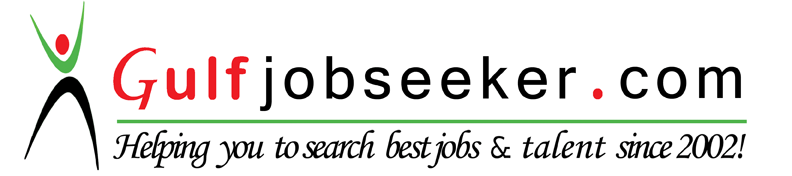 